.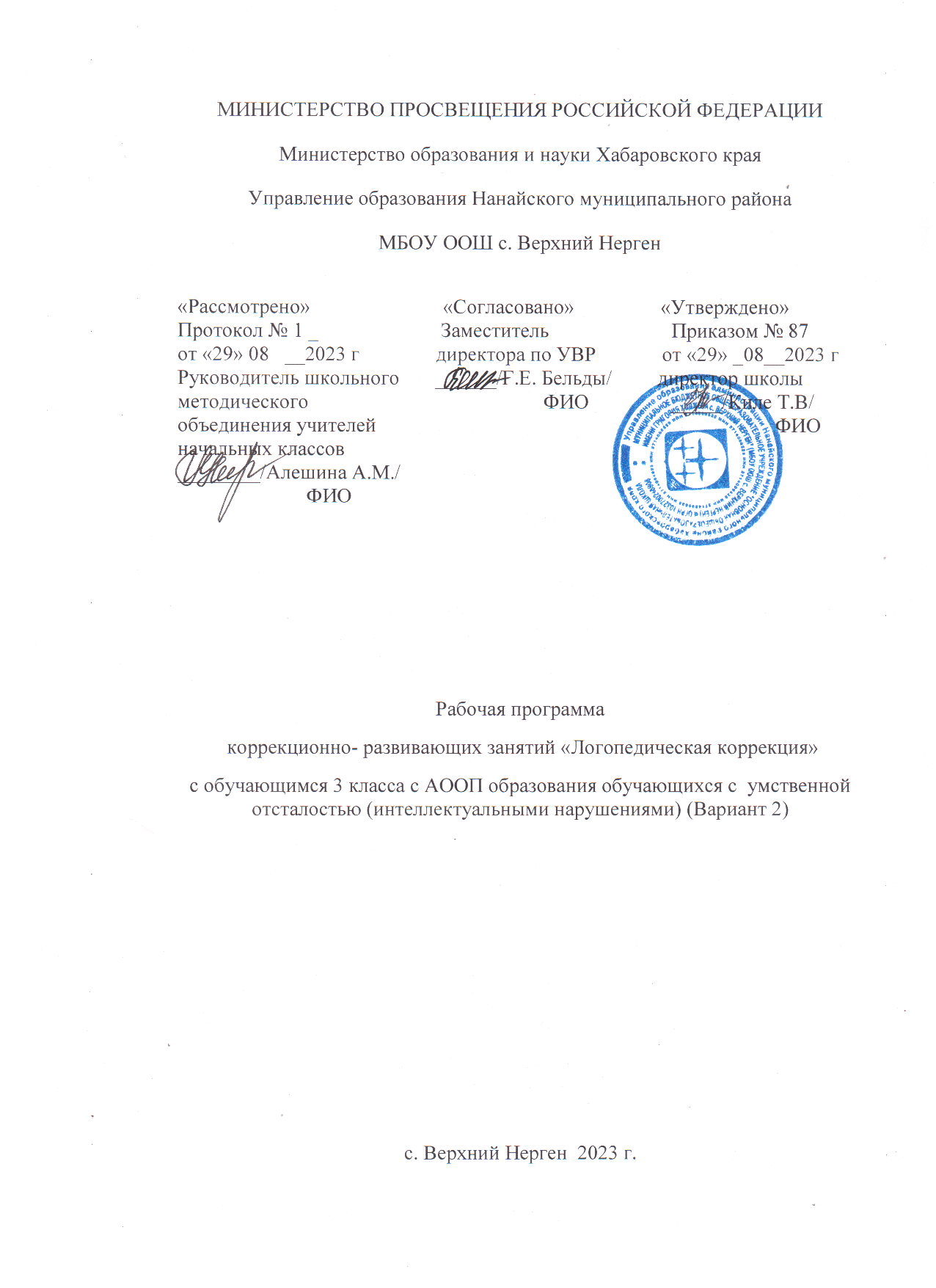 Пояснительная запискаРабочая программа коррекционно-развивающих занятий «Логопедическая коррекция» с обучающимся 3 класса с АООП образования обучающихся с  умственной отсталостью (интеллектуальными нарушениями) (Вариант 2), имеющим логопедическое заключение: нарушение письма и чтения, обусловленные недоразвитием речи тяжелой степени тяжести у ребенка с дизартрическими нарушениями при умственной отсталости (интеллектуальных нарушениях) (Вар.2) разработана на основании нормативных правовых актов и методических документов федерального уровня.Федерального Закона от 29 декабря 2012 года № 273-ФЗ «Об образовании в Российской Федерации».Федерального государственного образовательного стандарта образования обучающихся с умственной отсталостью (интеллектуальными нарушениями), утвержденным Приказом Минобрнауки России от 19 декабря 2014 г № 1599.СанПиН 2.4.2.3286-15 «Санитарно-эпидемиологические требования к условиям и организации обучения и воспитания в организациях, осуществляющих образовательную деятельность по адаптированным основным общеобразовательным программам для обучающихся с ограниченными возможностями здоровья», утвержденными постановлением Главного государственного санитарного врача Российской Федерации от 10 июля 2015 г. № 26.Федеральной адаптированной рабочей программой по предмету «Логопедическая коррекция»Базисного учебного плана.Индивидуальные занятия по формированию речевого слуха и произносительной стороны речи являются одной из важных организационных форм обучения ребенка с умственной отсталостью (интеллектуальными нарушениями), позволяющие проводить специальную (коррекционную) работу по развитию восприятия и воспроизведения устной речи с учетом фактического состояния слухоречевого развития, индивидуальных особенностей каждого обучающегося. Специальная (коррекционная) работа по развитию фонематического восприятия и формированию правильного звукопроизношения, проводимая на индивидуальных занятиях, способствует наиболее полноценному овладению обучающимся устной речью, что имеет важное значение для получения ими качественного образования, социальной адаптации, формирования личности в целом.Цель: формирование у обучающегося устной речи посредством овладения фонетико-фонематической стороной речи для создания перспективы личностного роста и благополучной социализации.Задачи:формирование и развитие речевого слуха, создание на этой базе новой основы восприятия устной речи;формирование умений использовать в процессе устной коммуникации естественные невербальные средства (мимику, жесты и др.);развитие способности осуществлять, контролировать свои речевые действия.Воспитательный потенциал коррекционного занятия реализуется через следующие составляющие:- специально разработанные занятия, занятия-экскурсии, которые, расширяют образовательное пространство в соответствии с лексическими темами, воспитывают любовь к прекрасному, к природе, к родному городу;- побуждение обучающихся соблюдать на занятии общепринятые нормы поведения, правила общения со всеми участниками образовательного процесса, принципы учебной дисциплины и самоорганизации через знакомство и в последующем соблюдение «Правил внутреннего распорядка обучающихся», взаимоконтроль и самоконтроль обучающихся;- привлечение внимания обучающихся к ценностному аспекту изучаемых на занятиях явлений через создание специальных тематических проектов;- организация предметных образовательных событий (проведение предметных недель, конкурсов, викторин, досугов) для обучающихся с целью развития познавательной, речевой и творческой активности, инициативности в различных сферах предметной деятельности, раскрытия творческих способностей обучающихся с разными образовательными потребностями и индивидуальными возможностями;- проведение коррекционных (олимпиад, занимательных занятий, физминуток, пальчиковой, дыхательной гимнастики, психогимнастики, упражнений на межполушарное взаимодействие, занятие - деловая игра, занятие – путешествие, занятие - мастер-класс, занятие – исследование, занятие-сказка, занятие-экскурсия и др.) и учебно-развлекательных мероприятий (конкурс-игра «Всезнайка», «Всё и обо всём», турнир «Хочу всё знать», викторины, литературная композиция, конкурс газет и рисунков, экскурсия и др.);- установление доверительных отношений между учителем и его обучающимися, способствующих позитивному восприятию обучающимися требований и просьб учителя через живой диалог, привлечение их внимания к обсуждаемой на коррекционном занятии информации, активизацию их познавательной деятельности через использование занимательных элементов;- использование ИКТ и дистанционных образовательных технологий обучения, обеспечивающих современные активности обучающихся (виртуальные музеи, выставки, учебные занятия с использованием мессенджеров WhatsApp, Telegram., а также образовательных сайтов: Учи.ру, Инфоурок, Мерсибо, Логозаврия, тесты, мультимедийные презентации, фильмы, обучающие сайты, уроки онлайн, видеолекции, онлайн-конференции);- использование воспитательных возможностей содержания коррекционных занятий через демонстрацию детям примеров ответственного, гражданского поведения, проявления человеколюбия и добросердечности, перевод содержания с уровня знаний на уровень личностных смыслов, восприятие ценностей через подбор соответствующих текстов для чтения, задач для решения, проблемных ситуаций для обсуждения в классе, анализ поступков людей, историй судеб, комментарии к происходящим в мире событиям, проведение Уроков мужества;- использование визуальных образов (предметно-эстетической среды, наглядная агитация школьных стендов предметной направленности, совместно производимые видеоролики по темам занятия);- включение в занятия игровых процедур, которые помогают поддержать мотивацию детей к получению знаний (наличие двигательной активности на занятиях), налаживанию позитивных межличностных отношений в классе, помогают установлению доброжелательной атмосферы во время занятия (сотрудничество, поощрение, доверие, поручение важного дела, эмпатия, создание ситуации успеха);- инициирование и поддержка исследовательской деятельности обучающихся в рамках реализации ими индивидуальных и групповых исследовательских проектов, что даст обучающимся возможность приобрести навык самостоятельного решения теоретической проблемы, навык публичного выступления перед аудиторией, (участие в конкурсах, выставках, соревнованиях);- межпредметные связи повышают уровень обучения, отражая естественные взаимосвязи процессов и явлений действительности. При этом развивается системность мышления, умение обобщать, скоординированные усилия специалистов, учителей, классных руководителей, воспитателей позволяют усилить воспитательный потенциал учебных предметов, показать практическую значимость знаний, развивают способности обучающихся.Непрерывный поиск приемов и форм взаимодействия педагогов и обучающихся на коррекционном занятии позволяет приобретенным знаниям, отношениям и опыту перейти в социально значимые виды самостоятельной деятельности.Планируемые результаты коррекционно - воспитательной работы.Приобщение обучающегося к российским традиционным духовным ценностям, правилам и нормам поведения в обществе.Формирование у обучающегося основ российской гражданской идентичностиГотовность обучающегося к саморазвитию.Ценностные установки и социально – значимые качества личности.Активное участие в социально-значимой деятельности.Содержание работы по логопедическому сопровождению обучающегося.1.Развитие умения понимать речь окружающих.Понимание и выполнение простых словесных инструкций.Понимание и выполнение усложнённых словесных инструкций.Развитие импрессивной речи (накопление пассивного словаря).2. Формирование у детей умения слушать, прислушиваться, различать звуки окружающей действительности.Различение речевых и неречевых звуков.Определение направления звуков.Узнавание определённого звука, слова и реагирование на него.Восприятие и воспроизведение ритмического рисунка.Различение и дифференциация на слух слов различной слоговой структуры.Выделение ударного звука в слове.Различение звуков по оптическому и акустическому признаку.3. Развитие общей моторики.Выполнение предложенного объёма движений.Выполнение упражнений на переключаемость движений.Развитие уровня активности движений.Выполнение упражнений на развитие координации.4. Развитие ручной моторики.Развитие способности манипуляции с предметами.Развитие переключаемости, темпа выполнения, активности, координации движений пальцев рук.Развитие графомоторных навыков.Массаж пальцев рук.5. Развитие речевой моторики.Развитие мимической мускулатуры.Развитие правильного речевого дыхания и голосовой функции.Развитие просодических компонентов речи (темп, ритм).Выполнение специальных артикуляционных упражнений, направленных на коррекцию определённых групп звуков.Массажные упражнения, направленные на активизацию работу мышц, участвующих в речевом процессе.6. Развитие элементарных произносительных навыков.Корригировать произношение звуков: [ш], [ж]Дифференцировать звуки [с]- [ш], [ш]- [ж].Закрепление правильного произношения на материале изолированных звуков, слогов, слов, словосочетаний, предложений, связной речи звуков [с], [ш], [ж].Введение отработанных звуков в самостоятельную речь.7. Развитие активной речи.Расширение активного словаря за счёт увеличения предметного, глагольного и словаря признаков.Формирование простой фразы.Формирование умения отвечать на поставленные вопросы, используя помощь логопеда.Заучивание наизусть простого речевого материала (потешки, чистоговорки, четверостишия)8. Формирование навыков грамотного чтения и письмаРазвивать навыки произвольного внимания, слуховую память. Развивать оптико-пространственные ориентировки.Формировать навык плавного слогового чтения с переходом на чтение целыми словами.Организация логопедической работы по программе.Коррекция нарушений речи обучающихся с умственной отсталостью (интеллектуальными нарушениями) требует организации специальной логопедической работы, поэтому в учебном плане образовательного учреждения предусмотрены часы логопедических занятий.Коррекционно-логопедическая работа осуществляется посредством индивидуального вида деятельности. Индивидуальные логопедические занятия проводятся 2 раза в неделю длительностью 20 минут каждое.В целях закрепления пройденного на занятиях материала учитель-логопед дает задание учителю, воспитателю и рекомендации родителям обучающегося.Сформированные учителем-логопедом речевые умения необходимо систематически уточнять, расширять и закреплять во всех видах деятельности всеми участниками образовательного процесса.Планируемые результаты коррекционно- образовательной работыЛичностными результатами являются:ï развитие общего представления о роли устной речи как одного из основных способов общения между людьми, установления и поддержания необходимых контактов, обмене информацией;ï желание вступать в устную коммуникацию для межличностного взаимодействия со сверстниками и взрослыми в различных видах деятельности;ï умения выражать собственные мысли и чувства в простых по форме устных высказываниях в соответствии с грамматическими и синтаксическими нормами русского языка;ï наличие мотивации к овладению устной речьюУчебно-тематическое планирование индивидуальных логопедических занятийСистема оценки достижения обучающимися планируемых результатов освоения программыЛогопедическая работа в школе-интернате для детей с ограниченными возможностями здоровья занимает важное место в процессе коррекции стойких нарушений умственно отсталого ребенка, оказывающих отрицательное влияние на его психическое развитие и эффективность обучения. К сожалению, контингент обучающихся с каждым годом становится все сложнее. В процессе разработки профиля речевого мониторинга использовались работы Т.Д. Зинкевич-Евстигнеевой и Л.А. Нисневич, Т.А. Фотековой и Т.В. Ахутиной, где описаны особенности и пути коррекции речевых недостатков. Большой объем проведенной логопедической работы оценивался по десятибалльной шкале. На каждую оцениваемую позицию выделялось по два балла. Такое разделение помогло дифференцировать расстройства речи умственно отсталых детей и пути их устранения, оценивать градацию речевых расстройств по всем параметрам, способствовать более тонкому учету динамики, поскольку расстройства речи у таких детей с большим трудом устраняются и сохраняются вплоть до старших классов школы.Критерии оценки развития речи умственно отсталых детейПонимание речи1—2 балла — полная неспособность выполнить задание; непонимание конструкций, неэффективное проговаривание.3—4 балла — недоступность выполнения трудных конструкций, необходимость повторных проговариваний.5—6 баллов — то же, правильное выполнение легких.7—8 баллов — ошибки в понимании флективных и сравнительных конструкций; исправление ошибок при повторном проговариваний.9—10 баллов — правильное выполнение задания.Артикуляционная моторика1—2 балла — полная неспособность выполнить движение (синкинезии, гиперкинезы).3—4 балла — выполнение движения с ошибками, длительный поиск позы.5—6 баллов — выполнение движения в неполном объеме, отклонения в конфигурации.7—8 баллов — правильное выполнение движения, но несколько замедленное и напряженное.9—10 баллов — правильное выполнение движения с точным соответствием всех характеристик предъявленному.Звукопроизношение1—2 балла — нарушение всех групп звуков.3—4 балла — частичное нарушение звукопроизношения (до четырех групп).5—6 баллов — нарушение двух групп звуков.7—8 баллов — нарушение одной группы звуков.9—10 баллов — чистое звукопроизношение.Звуко-слоговая структура слова1—2 балла — полная неспособность выполнить задание, невозможность воспроизвести слова.3—4 балла — невыполнение трудных конструкций, выполнение легких после повторных проговариваний.5—6 баллов — воспроизведение слов, словосочетаний замедленное, по слогам.7—8 баллов — точное воспроизведение слов, словосочетаний замедленное, по слогам.9—10 баллов — правильное и точное воспроизведение слов и фраз в темпе предъявленияФонематический слух0-1 балл — полная неспособность повторить ряд звуков.1-2 балла — повторение ряда звуков (а-и-у; у-а-и; и-а-у; т-д-т; д-т-д и др.).3 - 4 балла — повторение ряда слогов из двух-трех членов (та-да; па-ба-па и др.).5—6 баллов — различение в словах звуков близких по звучанию (трава — дрова). Составление предложение по предметным и сюжетным картинкам с различными звуками.7—8 баллов — соотношение звуков с буквами; подбор картинок на заданный звук; умение вставлять пропущенную букву, слог в слова.9—10 баллов — самостоятельное написание под диктовку предложения и текстов с различными буквами.Фонематический анализ1—2 балла — несформированность элементарного фонематического анализа, неспособность выделить звук из серии гласных звуков и в словах, имеющих первый ударный гласный.3—4 балла — элементарный фонематический анализ на стадии формирования, выделение гласных и согласных звуков в обратных и прямых слогах, словах (типа СГС).5—6 баллов — сформированность элементарного фонематического анализа, разделение на слоги с анализом каждого слога, перечисление звуков по порядку в словах без стечения согласных.7—8 баллов — более сложный фонематический анализ на стадии формирования; перечисление звуков по порядку в словах со стечением согласных, с различной сложной слоговой структурой.9—10 баллов — правильное чтение и письмо без логопедических ошибок.Предложно-падежные конструкции1—2 балла — полная неспособность выполнить задание, использовать предложно-падежные конструкции с простыми предлогами.3—4 балла — использование предложно-падежных конструкций с простыми предлогами места: в, на, за,5—6 баллов — использование предложно-падежных конструкций со сложными предлогами места: над, под, около, перед.7—8 баллов — использование предложно-падежных конструкций с предлогами движения: из, по, от, с, к, из-под, из-за.9—10 баллов — употребление в самостоятельной речи предложно-падежных конструкций с любыми предлогами.Словарь1 балл — полная неспособность ребенка выполнить задание (не может показать названный предмет).2 балла — отсутствие способности назвать предмет (только показывает его).3—4 балла — способность назвать предметы и действия по картинкам.5—6 баллов — способность самостоятельно назвать и обобщить предметы по изученным лексическим темам.7—8 баллов — овладение способами словообразования.9—10 баллов — достаточное развитие словаря с использованием синонимов и антонимов.Пересказ прослушанного текста или самостоятельный рассказ1—2 балла — полная неспособность ребенка пересказывать или рассказывать.3—4 балла — пересказывание или рассказывание с многочисленными подсказками и наводящими вопросами.5—6 баллов — пересказывание или рассказывание с потерей сюжетной линии, эффектом «заблудившегося рассказчика».7—8 баллов — пересказывание или рассказывание со стимулирующей помощью, удержание сюжетной линии и темы, расставление смысловых акцентов и пр.9—10 баллов — полное и точное пересказывание или рассказывание.Составление рассказа по серии сюжетных картинок1—2 балла — полная неспособность выполнить задание.3—4 балла — раскладывание картинок по наводящим вопросам, выпадение смысловых звеньев при составлении рассказа, употребление аграмматизмов.5—6 баллов — раскладывание картинок по наводящим вопросам, искажение смысла при составлении рассказа, неадекватное использование лексических средств.7—8 баллов — раскладывание картинок со стимулирующей помощью, незначительное искажение ситуации, неправильное воспроизведение причинно-следственных связей или отсутствие связующих звеньев при составлении рассказа, стереотипность грамматического оформления, единичные случаи поиска слов или неточное словоупотребление.9—10 баллов — самостоятельное раскладывание, полное и точное составление рассказа.Письменная речь обучающихсяЧтениеПри диагностике процесса чтения учитывается уровень овладения техникой чтения, ошибки при чтении, понимание прочитанного, умение пересказывать.10 баллов беглое чтение с единичными ошибками, полное пониманиепрочитанного, подробный пересказ;8 баллов чтение целыми словами, запинки при чтении многосложных слов,смысл прочитанного понимает, прочитанный текст пересказывает спомощью педагога;6 баллов целыми словами с возвратом к послоговому, пропуск слогов,усечение слова, понимание прочитанного с неточностями,пересказ с пропусками временных звеньев;4 балла послоговое чтение с возвратом к побуквенному, пропуск букв,слогов, наращивание слогов, угадывание окончаний,аграмматизмы;2 балла побуквенное чтение, пропуск букв, смешение оптически сходныхбукв, понимание прочитанного поверхностное, причинно-следственные связи самостоятельно не устанавливает;0 баллов не читает.Уровни успешности:10 – 8 баллов - высокий8 – 5 баллов - выше среднего5 – 3 балла - средний3- 0 балла - низкийУчебно-методическое и материально-техническое обеспечение программыЛогопедия/ под ред. Л.С.Волковой – М.: «Просвещение», 1989.Т.Г. Филичева, Н.А.Чевелёва, Т.В.Чиркина. Основы логопедии. – М.: «Просвещение»,1989.Р.И. Лалаева. Логопедическая работа в коррекционных классах. – М.: «Владос», 1999.А.К. Аксёнова, Э.В.Якубовская. Дидактические игры на уроках русского языка в 1-4 классах вспомогательной школы. – М.: «Просвещение», 1987.Л.Н. Ефименкова. Коррекция устной и письменной речи учащихся начальных классов. – М.: «Просвещение», 1991.М.Ф. Фомичёва. Воспитание у детей правильного произношения. – М.: «Просвещение», 1989.А.А. Катаева, Е.А. Стребелева Дидактические игры в обучении дошкольников с отклонениями в развитии. Пособие для учителя. Москва, Владос, 2004гЕ. Косинова. Пальчиковая гимнастика. – М.: «Эксмо», 2003.М.М. Безруких, С.П. Ефимова. Упражнения для занятий с детьми, имеющими трудности при обучению письму. – Тула, 1997.Е.Н. Краузе. Логопедический массаж и артикуляционная гимнастика: Практическое пособие. – СПб., 2009.О.Б. Иншакова. Альбом для логопеда. – М., 2003.И.А. Смирнова. Логопедический альбом для обследования фонетико-фонематической системы речи. – СПб., 2004.Н.И. Соколенко. Дидактический материал по исправлению недостатков произношения у детей. – М., 1966.Л.Н. Ефименкова, Н.Н.Садовникова. Формирование связной речи у детей-олигофренов. – М.: «Просвещение», 1970.НоутбукЭлектронные средства обучения: карточки, презентации, игры.№ п/пСодержание занятийКол-во часДата проведенияПримечание1Мониторинг уровня общего развития обучающегося12Обследование уровня развития импрессивной стороны речи13Обследование уровня развития мелкой моторики14Обследование произносительных возможностей обучающегося15Закрепление обобщающих понятий («Покажи то, чем ты будешь есть» и др.)16Закрепление обобщающих понятий («Покажи то, что ты наденешь на прогулку»)17Формирование антонимических отношений в процессе различения противоположных по значению глаголов (налей — вылей, застегни — расстегни, надень — сними)18Формирование антонимических отношений в процессе различения противоположных по значению глаголов (завязывает — развязывает, закрывает — открывает, залезает — слезает)19Формирование антонимических отношений в процессе различения противоположных по значению прилагательных (большой — маленький, высокий — низкий, длинный — короткий)110Формирование антонимических отношений в процессе различения противоположных по значению наречий (впереди — сзади, внизу — вверху, высоко — низко, далеко — близко, много — мало).111Обучение пониманию косвенных вопросов с использованием вопросительных слов: кому, у кого, чем, куда («Покажи, кому мама дает молоко», «Покажи, у кого кукла», «Покажи, чем рисует девочка», «Покажи, куда спрятался котенок»)112Дифференциация в импрессивной речи глаголов прошедшего времени мужского и женского рода («Покажи, где Женя спал, где Женя спала», «Покажи, где Валя взял чашку, где Валя взяла чашку», «Покажи, где Шура читал, где Шура читала»)113Развитие понимания предложных конструкций с предлогами в, из, на.114Формирование понимания предложных конструкций с предлогами под, за, у, с, около, от, из-под, из-за (при демонстрации действий)115Обучение пониманию значения продуктивных уменьшительно-ласкательных суффиксов существительных -ик, -ок, -чик, -к-, -очк-, -ечк- («Покажи, где мяч, где мячик», «Покажи, где гриб, где грибок», «Покажи, где ягода, где ягодка», «Покажи, где ложка, где ложечка», «Покажи, где коза, где козочка»)116Обучение пониманию вопросов по сюжетной картинке, по прочитанной сказке (с использованием иллюстраций)117Обучение пониманию соотношений между членами предложения (Мальчик ловит рыбу удочкой: «Покажи, кто ловит рыбу», «Покажи, кого ловит мальчик», «Покажи, чем мальчик ловит рыбу»).118Общие артикуляционные упражнения119Специальные упражнения для губ120Упражнения для языка, «Лопаточка», «Качели», «Часики», «Маляр» , «Чашечка» , «Цоканье»121Вызывание звука [ш] по подражанию122Постановка звука [ш] с механической помощью123Уточнение артикуляции звука [ш] в упражнениях «Ветерок», «Шарик»124Закрепление звука [ш] в прямых слогах ША, ШУ, словах с этими слогами125Закрепление звука [ш] в прямых слогах ШО, ШИ, словах с этими слогами126Закрепление звука [ш] в середине слова127Закрепление звука [ш] в обратных слогах АШ, УШ, словах с этими слогами128Закрепление звука [ш] в обратных слогах ОШ, ЫШ, словах с этими слогами129Закрепление звука [ш] в слогах со стечением согласных, словах с этими слогами130Закрепление звука [ш] во фразе131Печатание слоговых рядов с проговариванием132Закрепление звука [ш] в стихах «Мишка», «Бабушка», Лягушка»133Закрепление звука [ш] в коротком тексте «Даша вышивает»134Закрепление звука [ш] в коротком тексте «Клади на место»135Дифференциация звуков [с]- [ш] в слогах136Дифференциация звуков [с]- [ш] в словах137Дифференциация звуков [с]- [ш] на уровне фразы138Дифференциация звуков [с]- [ш] в загадках, потешках «Я рубашку сщила мишке»139Дифференциация звуков [с]- [ш] в стихотворении О.Кригер «Петушок»140Дифференциация звуков [с]- [ш] в сказках «Курочка Ряба»141Дифференциация звуков [с]- [ш] в коротком рассказе «Бабушкины сказки»142Дифференциация звуков [с]- [ш] в коротком рассказе «Сосна»143Употребление имен существительных в форме Т.п. единственного и множественного числа144Употребление имен существительных в форме Р.п. единственного и множественного числа145Согласование прилагательных с существительными мужского и женского рода единственного числа в именительном и косвенных падежах по опорным вопросам146Согласование местоимений мой, моя с существительными в именительном падеже (мой мишка, моя кукла)147Правильное употребление форм рода и числа глаголов прошедшего времени (ушел — ушла — ушли)148Образование существительных с помощью продуктивных уменьшительно-ласкательных суффиксов -ик, -ок, -чик,149Образование существительных с помощью продуктивных уменьшительно-ласкательных суффиксов -к-, -очк-, -ечк-.150Самостоятельное использование отработанных грамматических форм слова и словообразовательных моделей при демонстрации действий151Самостоятельное использование отработанных грамматических форм слова и словообразовательных моделей по сюжетным картинкам.152Самостоятельное употребление в речи трехсоставного простого предложения с прямым дополнением153Самостоятельное употребление в речи трехсоставного простого предложения с косвенным дополнением154Формирование умения предлагать сотрудничество с помощью трехсоставной простой синтаксической конструкции, включающей обращение и инфинитив155Формирование умения выражать желание с помощью трехсоставной простой синтаксической конструкции, включающей обращение и инфинитив156Использование в речи трехсоставной простой синтаксической конструкции с местоимениями157Употребление форм связного высказывания: ответы на вопросы по прочитанной сказке158Употребление форм связного высказывания: ответы на вопросы при демонстрации действий159Употребление форм связного высказывания: ответы на вопросы по картинкам160Заучивание простых потешек161Заучивание коротких стихотворений совместно со взрослым162Рассказывание коротких сказок совместно со взрослым163Употребление форм связного высказывания: ответы на вопросы по прочитанной сказке164Занимательная логопедия165Обследование звукопроизношения и слоговой структуры, фонематических процессов166Обследование лексико-грамматического строя речи, связной речи167Обследование уровня развития процессов чтения168Обследование уровня развития процессов письма110 баллов8 баллов6 баллов4 балла2 балла0 балловСостояние процесса чтенияСостояние процесса чтенияСостояние процесса чтения10 баллов8 баллов6 баллов4 балла2 балла0 баллов10 баллов8 баллов6 баллов4 балла2 балла0 баллов10 баллов8 баллов6 баллов4 балла2 балла0 баллов10 баллов8 баллов6 баллов4 балла2 балла0 баллов10 баллов8 баллов6 баллов4 балла2 балла0 баллов10 баллов8 баллов6 баллов4 балла2 балла0 баллов10 баллов8 баллов6 баллов4 балла2 балла0 балловНСК